Secretaria da Agricultura, Pecuária e Desenvolvimento RuralDepartamento de Defesa Agropecuária Divisão de Controle e Informações Sanitárias Seção de Epidemiologia e EstatísticaInformativo Semanal de Vigilância – Notificações 2019 Semana Epidemiológica 31. Todas as Supervisões Regionais InformaramOcorrências Atendidas pelo SVO-RS. 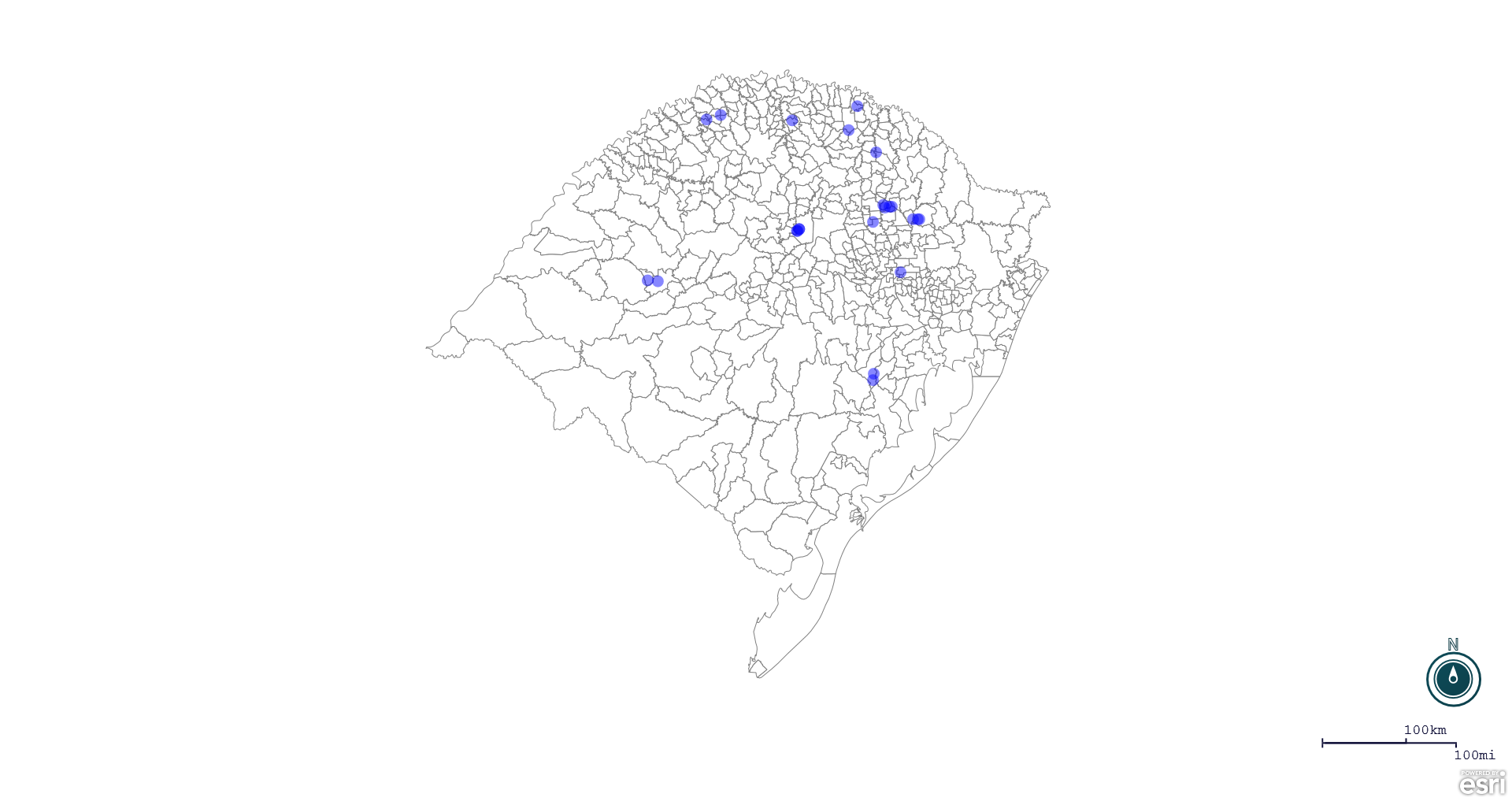 Seção de Epidemiologia e Estatística. Seção de Epidemiologia e Estatística-SEE. Seção de Epidemiologia e Estatística-SEE contatos: epidemiologia@agricultura.rs.gov.br; fone: (51) 3288-6398 ou (51) 3288-6385. Line Município Unidade regional Código IBGE N° do FORM IN Principal espécie afetada Diagnóstico presuntivo Data da investigação Diagnóstico conclusivo 14. Foi criado cadastro no SIVCONT? Solicitada Retificação? Nome do Veterinário 1 Paraí Caxias do Sul 4314001 0058 Galinhas Refugagem 02/07/2019 Refugagem Sim Não BRUNO DALL'AGNOL 2 Nova Araçá Caxias do Sul 4312807 0036 Galinhas Colibacilose 03/07/2019 Colibacilose Sim Não BRUNO DALL'AGNOL 3 Paraí Caxias do Sul 4314001 0059 Galinhas Estresse Térmico (frio) 10/07/2019 Estresse Térmico (frio) Sim Não BRUNO DALL'AGNOL 4 Ipê Caxias do Sul 4310430 0045 Suínos Refugagem 26/06/2019 Refugagem Sim Sim MARIANA FRANZOI MARCON 5 Guaporé Estrela 4309407 0053 Galinhas Colibacilose 04/07/2019 Colibacilose Sim Sim MAURICIO DOS SANTOS 6 Constantina Palmeira das Missões 4305801 0047 Suínos Peritonite 11/07/2019 Peritonite Sim Sim DANIEL LORINI 7 Erechim Erechim 4307005 0038 Bovinos Pododermite 10/07/2019 Pododermite Sim Sim MICHELE TAINÁ DERKS MAROSO 8 São Jerônimo Rio Pardo 4318408 0017 Bovinos Síndrome nervosa 18/06/2019 Raiva Sim Sim RAFAEL DE OLIVEIRA GOMES 9 São Jerônimo Rio Pardo 4318408 0018 Bovinos Síndrome nervosa 18/06/2019 Raiva Sim Sim RAFAEL DE OLIVEIRA GOMES 10 Paraí Caxias do Sul 4314001 0060 Galinhas Colibacilose 11/07/2019 Colibacilose Sim Sim BRUNO DALL'AGNOL 11 Nova Esperança do Sul Santa Maria 4313037 0033 Bovinos Carcinoma das células escamosas 12/07/2019 Carcinoma das células escamosas Sim Não JOSÉ VITOR MARCON PIAZER 12 Ibiaçá Passo Fundo 4309803 0016 Bovinos Brucelose 12/06/2019 Brucelose Não Sim EDISON PELLIZZARO 13 Carlos Barbosa Caxias do Sul 4304804 0025 Perus Salmonella gallinarum 10/07/2019 Salmonella gallinarum Não Sim CARLOS ALBERTO FREITAS 14 Boa Vista do Buricá Santa Rosa 4302204 0039 Suínos Pneumonia 16/07/2019 Pneumonia Sim Sim FERNANDO JAIR KARVACKI REMPEL 15 Protásio Alves Caxias do Sul 4315172 0047 Bovinos Tuberculose 15/07/2019 Tuberculose Não Sim MARINES LAZZARI 16 Ipê Caxias do Sul 4310439 0046 Perus Salmonella gallinarum 12/07/2019 Salmonella gallinarum Não Sim MARIANA FRANZOI MARCON 17 Jaguari Santa Maria 4311106 0316 Bovinos Tristeza Parasitária 15/07/2019 Tristeza Parasitária Não Sim JOSÉ VITOR MARCON PIAZER 18 Três Arroios Erechim 4321634 0035 Bovinos Síndrome nervosa 17/06/2019 Pendente - Aguardando Lab. Sim Sim DOUGLAS PACHECO OLIVEIRA 19 Espumoso Soledade 4307500 0009 Bovinos  Síndrome nervosa 18/06/2019 Pendente - Aguardando Lab. Sim Sim DOUGLAS PACHECO OLIVEIRA 20 Espumoso Soledade 4307500 0010 Bovinos Síndrome nervosa 18/06/2019 Pendente - Aguardando Lab. Sim Sim DOUGLAS PACHECO OLIVEIRA 21 Espumoso Soledade 4307500 0007 Bovinos Síndrome nervosa 24/04/2019 Pendente - Aguardando Lab. Sim Sim DOUGLAS PACHECO OLIVEIRA 22 Espumoso Soledade 4307500 0008 Bovinos Síndrome nervosa 17/05/2019 Pendente - Aguardando Lab. Sim Sim DOUGLAS PACHECO OLIVEIRA 23 Humaitá Ijuí 4309704 0011 Suínos Erro de Manejo 18/07/2019 Erro de Manejo Sim Sim BIBIANA HARTMANN MONTE BLANCO 